АДМИНИСТРАЦИЯ  МЕСТНОГО САМОУПРАВЛЕНИЯ МУНИЦИПАЛЬНОГО ОБРАЗОВАНИЯ ДИГОРСКИЙ  РАЙОН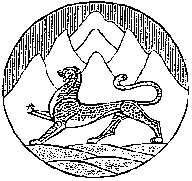 РЕСПУБЛИКИ СЕВЕРНАЯ ОСЕТИЯ-АЛАНИЯГЛАВА АДМИНИСТРАЦИИ МЕСТНОГО САМОУПРАВЛЕНИЯ МУНИЦИПАЛЬНОГО ОБРАЗОВАНИЯ ДИГОРСКИЙ  РАЙОНПОСТАНОВЛЕНИЕот «18» ноября 2022 г.              № 565                                              г. ДигораО включении земель сельскохозяйственного назначения в фонд перераспределения земельных участков для последующего предоставления        В соответствии со ст. 80 Земельного кодекса Российской Федерации,постановляю:       1. Включить в фонд перераспределения земель   сельскохозяйственного назначения, земельные участки  со  следующими характеристиками:         - кадастровый номер 15:05:0010201:408 площадью 33914 кв.м., вид разрешенного использования - «Животноводство (пастбища), расположенный по адресу: РСО-Алания, Дигорский район;       - кадастровый номер 15:05:0010201:409 площадью 69718 кв.м., вид разрешенного использования - «Животноводство (пастбища), расположенный по адресу: РСО-Алания, Дигорский район.       2. Опубликовать (обнародовать) настоящее постановление     на сайте АМС МО Дигорский район .       3. Контроль за исполнением настоящего постановления возложить на заместителя главы администрации Гагулати М.А.Глава администрации                                                                       Р.С. Туккаев